Basic Measures and TechniquesMeasuring Utensils in the Lab:Liquid Measure: 							Dry Measures: 					      Cups: 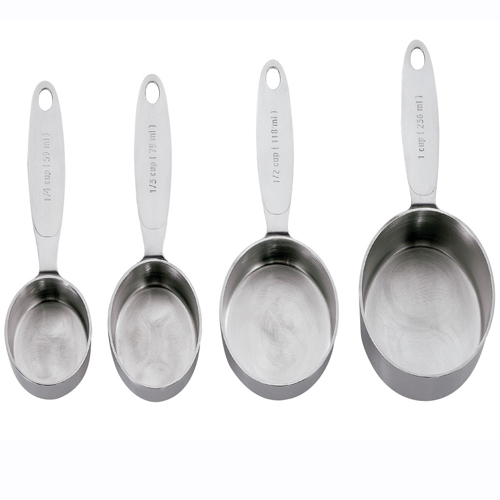 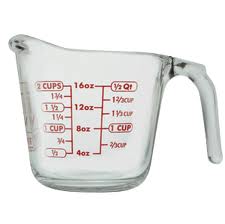     	   ____mL        _____mL         _____mL           ____mL	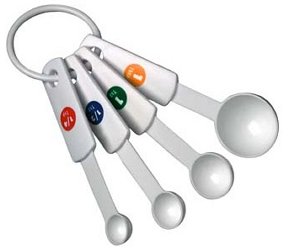                ____cup        _____cup        _____cup            ____cupSpoons: **For small dry or liquid measures______mL = _______ tsp.	      ____mL = ______tsp.    ______mL = _______ tsp. 	        ____mL = ______Tbsp. Size of Measures:If you were measuring with dry and small measures, how would you measure the following amounts? Example: 375mL of flour = one 250mL measure and one 125mL measure 750mL of rolled oats _________________________________________________200mL sugar _______________________________________________________175mL brown sugar  _________________________________________________336mL wheat germ __________________________________________________65mL whole wheat flour ______________________________________________275mL flour  _______________________________________________________136mL sunflower seeds  ______________________________________________3mL salt  __________________________________________________________8mL baking powder _________________________________________________40mL sugar  _______________________________________________________Measuring Techniques:Explain how you would measure the following ingredients. Include which measures you would use (ex. Dry or liquid) the sizes of the measures, and the specific method you would use (packing, sift, level, etc)150mL all-purpose flour ________________________________________________________________________________________________________________________________________________335mL white sugar ________________________________________________________________________________________________________________________________________________135mL brown sugar ________________________________________________________________________________________________________________________________________________150mL water ________________________________________________________________________________________________________________________________________________Abbreviations: Abbreviations: Abbreviations: Abbreviations: Word:Abbreviation:Word:Abbreviation:Few Grains Few DropsMillilitreLitreGramKilogramHourMinuteTablespoonTeaspoonCup